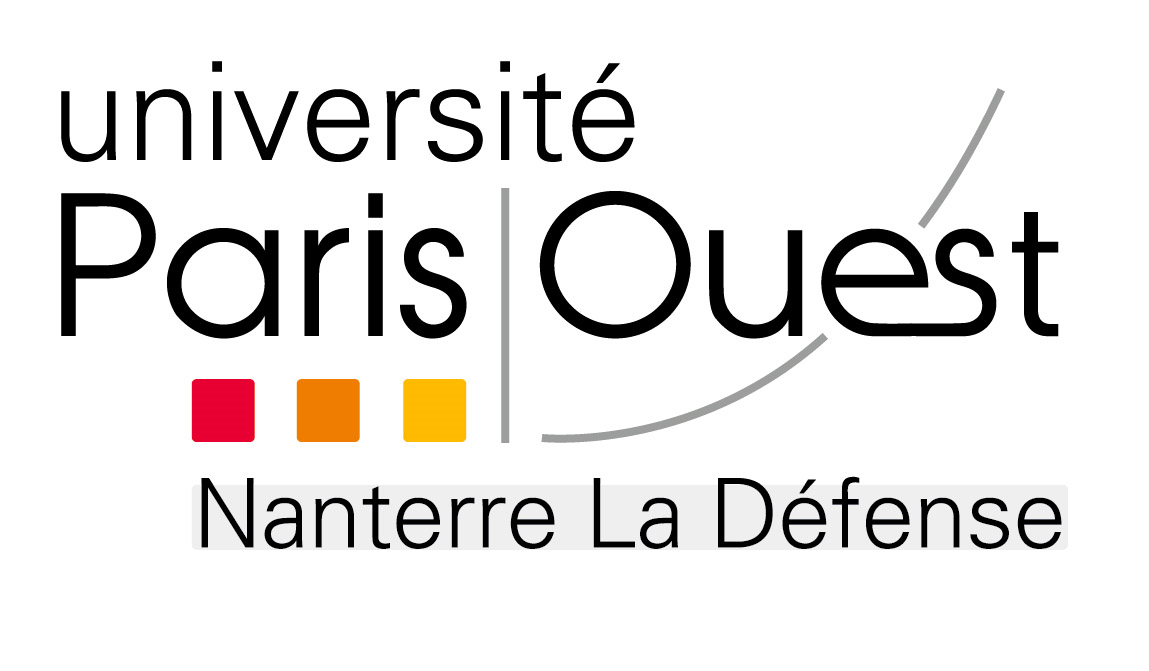 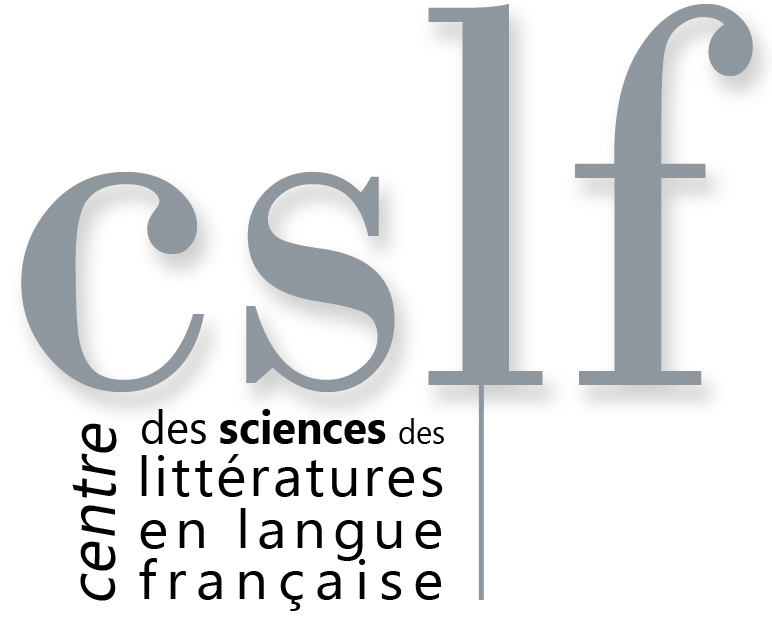 Pôle des Métiers du Livre UFR SITEC11 avenue Pozzo di Borgo					92210 SAINT-CLOUD					Tél : 01 40 97 98 83Séminaire d’enseignement et de recherche Master 2« Livre : Création, Culture et Société »Thématique 2016-2017 :« Les réseaux du livre et leurs métamorphoses »Semestre 2Jeudi 5 janvierLuc PinhasLa revue Masques et les éditions Persona : une aventure éditoriale et culturelle pionnière au service de la communauté LGBT en FranceAlban PichonLa collection Cahiers du cinéma – Gallimard de Jean Narboni : un possible effet-collectionJeudi 19 janvierJuliette SautyL’édition critique indépendanteLouis-Gabriel Bonicoli Le réseau professionnel d'un libraire parisien vers 1500 : le cas  d'Antoine VérardJeudi 23 février Pascale VillateL’édition anglo-saxonne face au Web 2.0Cécile BeaufilsLa revue Granta (titre à préciser)Jeudi 2 marsSéance 1 de présentation des travaux de recherche d’étudiantsJeudi 9 marsSéance 2 de présentation des travaux de recherche d’étudiantsJeudi 16 marsSéance 3 de présentation des travaux de recherche d’étudiants